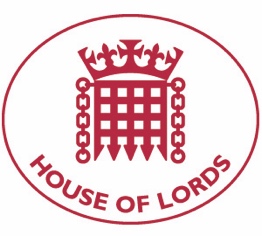 Hansard: Written Question on Myanmar: Politics and Government28 January 2021Baroness Cox: To ask Her Majesty's Government, further to the report by the Shan Human Rights Foundation Blackening our future: Burma Army-linked coal mining expansion in war-torn northern Shan State, published on 27 January, what representations they have made to the government of Myanmar about (1) the expansion of coal-mining operations by their army and Ngwe Yi Pale in Shan State, and (2) any resulting (a) destruction of property, and (b) forced displacement of people, resulting from such expansion.Answered 4 February 2021Lord Ahmad of Wimbledon: The UK is aware of the recent displacements caused by the expansion of the coal-mining operations in Shan State, and mounted a response through its partners within the first week. Initially, 82 houses were destroyed, resulting in 3,891 people being displaced. UK humanitarian assistance targeted and is reaching 2,325 of those displaced with emergency food and medical support. Since 22 January, there are 1,073 people who remain displaced, with the rest now staying with host families or returning to Ngwe Yi Pale.